Pierwsze Ogólnopolskie Badanie Rynku Wymiany Walut 2017Branża internetowej wymiany walut rozwija się w Polsce od 2009 r. Coraz więcej Polaków decyduje się na wymianę walut online. To swoista rewolucja w tym zakresie!Serwis internetowej wymiany walut ergokantor.pl postanowił zbadać preferencje Polaków dotyczące wymiany walut. Już od dzisiaj rusza Pierwsze Ogólnopolskie Badanie Rynku Wymiany Walut 2017. Wyniki badania zostaną opublikowane na stronie ergokantor.pl i na ogólnopolskich portalach. Zbieranie ankiet potrwa przez cały miesiąc, od 27 lutego do 26 marca.Miej wpływ na rynek kantorów internetowych w Polsce – WYPEŁNIJ ANKIETĘ!Co należy zrobić?Zaznaczyć odpowiedzi w krótkiej ankiecie, zajmie Ci to nie więcej niż 3 minuty.Co w zamian?Dla Wszystkich, którzy wezmą udział w badaniu mamy nagrody.Każdy zainteresowany otrzymaniem wyników badania, może je otrzymać. Wystarczy zostawić swój adres mailowy, a prześlemy raport.Zapraszamy do udziału w badaniu: Pierwsze Ogólnopolskie Badanie Rynku Wymiany Walut 2017Partnerzy badania: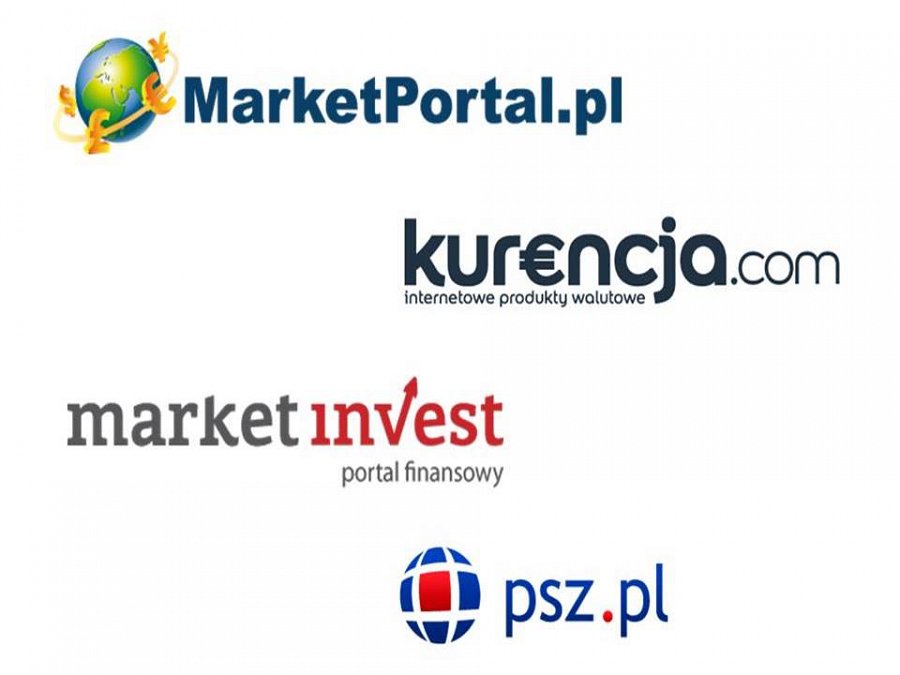 